DEVE Octobre 2019L’organisme, l’entreprise ou l’établissement qui fait la demande d’authentification d’un diplôme ou du cursus universitaire d’un étudiant, doit obligatoirement télécharger ce formulaire de consentement, le renseigner, le faire compléter par l’étudiant et le transmettre avec les pièces justificatives au Bureau des diplômes.Université Paris 1 Panthéon-Sorbonne – Contact//Informations/Assistance : secdip@univ-paris1.fr.RéglementationLes diplômes sont considérés par la CADA comme des documents couverts par le secret de la vie privée au sens IIde l’article 6 de la loi n° 78-753 du 17 juillet 1978 modifié. Les données relatives aux diplômes ne sont ainsi communicables qu’aux personnes titulaires desdits diplômes. L’université Paris 1 n’est par conséquent pas habilitée à authentifier un diplôme sans l’autorisation du titulaire du diplôme.1L’article 2 de la loi n°78-17 du 6 janvier 1978 relative à l’informatique, aux fichiers et aux libertés dispose que« toute information relative à une personne physique (…) constitue une donnée à caractère personnel ».Les articles 441-1 et suivants du Code pénal précisent que « constitue un faux toute altération frauduleuse de la vérité, de nature à causer un préjudice et accomplie par quelque moyen que ce soit, dans un écrit ou tout autre support d’expression de la pensée qui a pour objet ou qui peut avoir pour effet d'établir la preuve d'un droit ou d'un fait ayant des conséquences juridiques. Le faux et l’usage de faux sont punis par trois ans d’emprisonnement et de 45 000 euros d’amende. »Partie à compléter par l’organisme, l’entreprise ou l’établissement demandeurIdentification et coordonnées de l’organisme, l’entreprise ou l’établissement demandeur :Raison sociale : ……………………………………………………………………………………………………………….Adresse (rue, avenue…) : ……………………………………………………………………………………………………Code postal : …………… Ville : …………………………………………… Pays : ………………………………………Téléphone : …………………… Courriel : ………………………………………………………………………………….Etat civil et coordonnées de l’étudiant diplômé :Etat civil :   Madame	 Monsieur	Numéro d’étudiant de Paris 1 : ………………………………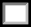 Nom de naissance : ……………………………………… Nom d’usage : …………………………………………………Prénom(s) : …………………………………………………………………………………………………………………..Date de naissance : …. / …. / ……. Ville de naissance : ……………………………………………………………………Adresse (rue, avenue…) : ……………………………………………………………………………………………………Code postal : …………... Ville : ………………………………………… Pays : ………………………………………….Téléphone : …………………… Courriel : ………………………………………………………………………………….Vérification du diplôme :☐ CAPA     ☐ DEUG (L1-L2)   ☐ DUT       ☐ Licence         ☐ Licence professionnelle        ☐ Maîtrise (M1)	☐ Master     ☐ Doctorat              ☐ HDR      ☐ Diplôme d’université (DU, DESU, DFSSU, DPCU, DHERS, C2I, DUEJ)Libellé du diplôme : …………………………………………………………………………………………………………Libellé de la spécialité ou du parcours : ……………………………………………………………………………….…..Année d’obtention : ………………………………….Pièces à fournir :Copie de la pièce d’identité (CNI ou passeport)Si possible, copie du diplôme ou copie de l’attestation de réussite au diplômePartie à compléter par l’étudiant diplômé  J’autorise	 Je n’autorise pasL’université Paris 1 Panthéon-Sorbonne à confirmer l’authenticité de mon ou mes diplôme(s) à la société mentionnée ci-dessus.Fait à : …………….. Le : …/…./	Signature du titulaire du diplôme, précédée de la mention manuscrite :« Je certifie l’exactitude des informations renseignées ci-dessus. »